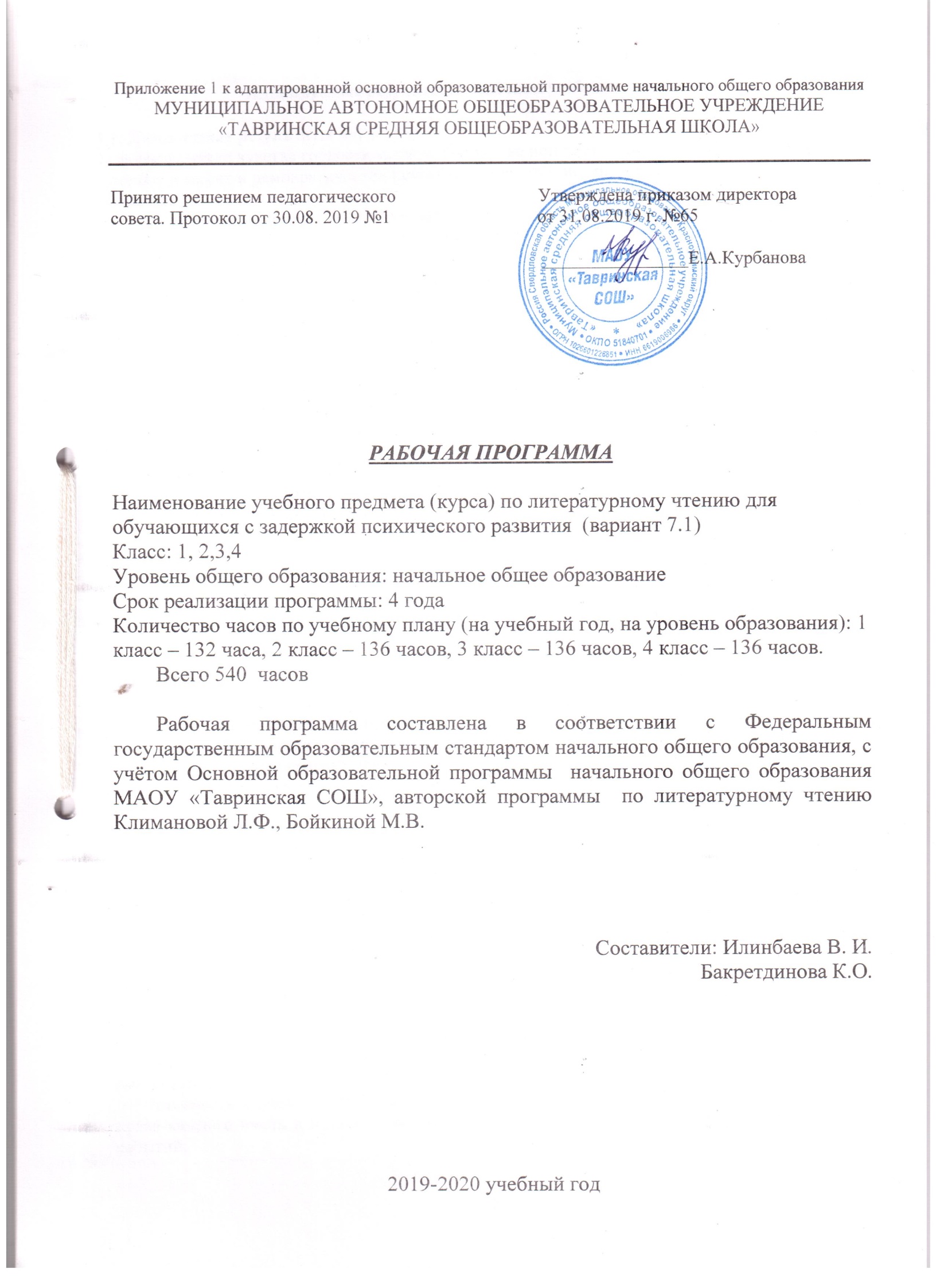 Планируемые результаты освоения учебного предмета1.1. Личностные результаты обучения:1) формирование чувства гордости за свою Родину, её историю, российский народ, становление гуманистических и демократических ценностных ориентации многонационального российского общества;2) формирование средствами литературных произведений целостного взгляда на мир в единстве и разнообразии природы, народов, культур и религий;3) воспитание художественно-эстетического вкуса, эстетических потребностей, ценностей и чувств на основе опыта слушания и заучивания наизусть произведений художественной литературы;4) развитие этических чувств, доброжелательности и эмоционально-нравственной отзывчивости, понимания и сопереживания чувствам других людей;5) формирование уважительного отношения к иному мнению, истории и культуре других народов, выработка умения терпимо относиться к людям иной национальной принадлежности;6) овладение начальными навыками адаптации к школе, к школьному коллективу; 7) принятие и освоение социальной роли обучающегося, развитие мотивов учебной деятельности и формирование личностного смысла учения;8) развитие самостоятельности и личной ответственности за свои поступки на основе представлений о нравственных нормах общения;9) развитие навыков сотрудничества со взрослыми и сверстниками в разных социальных ситуациях, умения избегать конфликтов и находить выходы из спорных ситуаций, умения сравнивать поступки героев литературных произведений со своими собственными поступками, осмысливать поступки героев;10) наличие мотивации к творческому труду и бережному отношению к материальным и духовным ценностям, формирование установки на безопасный, здоровый образ жизни.1.2. Метапредметные результаты обучения:1) овладение способностью принимать и сохранять цели и задачи учебной деятельности, поиска средств её осуществления;2) освоение способами решения проблем творческого и поискового характера;3) формирование умения планировать, контролировать и оценивать учебные действия в соответствии с поставленной задачей и условиями её реализации, определять наиболее эффективные способы достижения результата;4) формирование умения понимать причины успеха/неуспеха учебной деятельности и способности конструктивно действовать даже в ситуациях неуспеха;5) использование знаково-символических средств представления информации о книгах;6) активное использование речевых средств для решения коммуникативных и познавательных задач;7) использование различных способов поиска учебной информации в справочниках, словарях, энциклопедиях и интерпретации информации в соответствии с коммуникативными и познавательными задачами;8) овладение навыками смыслового чтения текстов в соответствии с целями и задачами, осознанного построения речевого высказывания в соответствии с задачами коммуникации и составления текстов в устной и письменной формах;9) овладение логическими действиями сравнения, анализа, синтеза, обобщения, классификации по родовидовым признакам, установления причинно-следственных связей, построения рассуждений;10) готовность слушать собеседника и вести диалог, признавать различные точки зрения и право каждого иметь и излагать своё мнение и аргументировать свою точку зрения и оценку событий;11) умение договариваться о распределении ролей в совместной деятельности, осуществлять взаимный контроль в совместной деятельности, общей цели и путей её достижения, осмысливать собственное поведение и поведение окружающих;12) готовность конструктивно разрешать конфликты посредством учёта интересов сторон и сотрудничества.1.3. Предметные результаты обучения:1) понимание литературы как явления национальной и мировой культуры, средства сохранения и передачи нравственных ценностей и традиций;2) осознание значимости чтения для личного развития; формирование представлений о Родине и её людях, окружающем мире, культуре, первоначальных этических представлений, понятий о добре и зле, дружбе, честности; формирование потребности в систематическом чтении;3) достижение необходимого для продолжения образования уровня читательской компетентности, общего речевого развития, т. е. овладение чтением вслух и про себя, элементарными приёмами анализа художественных, научно-познавательных и учебных текстов с использованием элементарных литературоведческих понятий; 4) использование разных видов чтения (изучающее (смысловое), выборочное, поисковое); умение осознанно воспринимать и оценивать содержание и специфику различных текстов, участвовать в их обсуждении, давать и обосновывать нравственную оценку поступков героев;5) умение самостоятельно выбирать интересующую литературу, пользоваться справочными источниками для понимания и получения дополнительной информации, составляя самостоятельно краткую аннотацию;6) умение использовать простейшие виды анализа различных текстов: устанавливать причинно-следственные связи и определять главную мысль произведения, делить текст на части, озаглавливать их, составлять простой план, находить средства выразительности, пересказывать произведение;7) умение работать с разными видами текстов, находить характерные особенности научно-познавательных, учебных и художественных произведений. На практическом уровне овладеть некоторыми видами письменной речи (повествование – создание текста по аналогии, рассуждение – письменный ответ на вопрос, описание – характеристика героев). Умение написать отзыв на прочитанное произведение;8) развитие художественно-творческих способностей, умение создавать собственный текст на основе художественного произведения, репродукции картин художников, по иллюстрациям, на основе личного опыта.Предметными результаты обучения:1 классВиды речевой и читательской деятельности Обучающиеся  научатся:- воспринимать на слух различные виды текстов (художественные, научно-познавательные, учебные, справочные);- осознавать цели изучения темы, представленной на шмуцтитулах, толковать их в соответствии с изучаемым материалом под руководством учителя;- читать по слогам и целыми словами с постепенным увеличением скорости чтения, понимать смысл прочитанного;- читать различные книги, осуществлять выбор книги для самостоятельного чтения по названию, оглавлению, обложке;- различать понятия добро и зло на основе прочитанных рассказов и сказок;- принимать участие в коллективных беседах по прочитанным, прослушанным произведениям; отвечать на вопросы по их содержанию;- отвечать на вопрос: «Почему автор дал своему произведению такое название?»; «Чем тебе запомнился тот или иной герой произведения?»;- называть действующих лиц прочитанного или прослушанного произведения, обдумывать содержание их поступков, сопоставлять свои поступки с поступками литературных героев;- различать научно-познавательный и художественный тексты; выявлять их особенности под руководством учителя;- анализировать с помощью учителя (о каком предмете идёт речь, как догадались) загадки, сопоставлять их с отгадками;- читать и понимать смысл пословиц и поговорок, воспринимать их как народную мудрость, соотносить содержание произведения с пословицей и поговоркой.Обучающиеся получат  возможность научиться:- читать, соблюдая орфоэпические и интонационные нормы чтения;- читать целыми словами с постепенным увеличением скорости чтения; при чтении отражать настроение автора; ориентироваться в учебной книге, её элементах; находить сходные элементы в книге художественной;- просматривать и выбирать книги для самостоятельного чтения и поиска нужной информации (справочная литература) по совету взрослых;- фиксировать свои читательские успехи в рабочей тетради.- осмыслять нравственное содержание пословиц, поговорок, мудрых изречений русского народа, соотносить их нравственный смысл с изучаемыми произведениями;- распределять загадки на тематические группы, составлять собственные загадки на основе предложенного в учебнике алгоритма;- пересказывать текст подробно на основе коллективно составленного плана и под руководством учителя.Творческая деятельностьОбучающиеся  научатся:- пересказывать текст подробно на основе картинного плана под руководством учителя;- восстанавливать деформированный текст на основе картинного плана под руководством учителя;- составлять высказывание на тему прочитанного или прослушанного произведения.Обучающиеся  получат  возможность научиться:- составлять небольшие высказывания о ценности дружбы и семейных отношений под руководством учителя; соотносить смысл своего высказывания со смыслом пословиц и поговорок о дружбе и семейных ценностях; употреблять пословицы и поговорки в соответствии с задачами, поставленными учителем;- сочинять свои загадки в соответствии с представленными тематическими группами, используя средства художественной выразительности. 	Литературоведческая пропедевтикаОбучающиеся  научатся:- различать малые фольклорные жанры (загадка, песенка, потешка) и большие фольклорные жанры (сказка);- отличать прозаический текст от поэтического;- находить различия между научно-познавательным и художественным текстом;- называть героев произведения, давать характеристикуОбучающиеся  получат  возможность научиться:- отгадывать загадки на основе выявления существенных признаков предметов, осознавать особенности русских загадок, соотносить их с народными ремёслами, распределять загадки по тематическим группам, составлять свои загадки в соответствии с тематическими группами;- находить в текстах народных и литературных сказок факты, связанные с историей России, её культурой (исторические события, традиции, костюмы, быт, праздники, верования и пр.);- использовать знания о рифме, особенностях стихотворения, сказки, загадки, небылицы, песенки, потешки, юмористического произведения в своей творческой деятельности.2 класс.Виды речевой и читательской деятельности Обучающиеся  научатся:- понимать цели изучения темы, представленной на шмуцтитулах, пользоваться (под руководством учителя) в читательской практике приёмами чтения (комментированное чтение, чтение диалога, выборочное чтение);- читать целыми словами со скоростью чтения, позволяющей понимать художественный текст; при чтении отражать настроение автора;-  ориентироваться в учебной книге, её элементах; находить сходные элементы в книге художественной;- просматривать и выбирать книги для самостоятельного чтения и поиска нужной информации (справочная литература) по совету взрослых; фиксировать свои читательские успехи в «Рабочей тетради»;- осознавать нравственное содержание пословиц, поговорок, мудрых изречений русского народа, соотносить их нравственный смысл с изучаемыми произведениями; распределять загадки по тематическим группам, составлять собственные загадки на основе предложенного в учебнике алгоритма;- соотносить заголовок текста с содержанием, осознавать взаимосвязь содержания текста с его заголовком (почему так называется); определять характер литературных героев, приводить примеры их поступков.Обучающиеся получат  возможность научиться:- читать вслух бегло, осознанно, без искажений, выразительно, передавая своё отношение к прочитанному, выделяя при чтении важные по смыслу слова, соблюдая паузы между предложениями и частями текста;- понимать смысл традиций и праздников русского народа, сохранять традиции семьи и школы, осуществлять подготовку к праздникам; составлять высказывания о самых ярких и впечатляющих событиях, происходящих в дни семейных праздников, делиться впечатлениями о праздниках с друзьями;- употреблять пословицы и поговорки в диалогах и высказываниях на заданную тему;- наблюдать, как поэт воспевает родную природу, какие чувства при этом испытывает;- рассуждать о категориях «добро» и «зло», «красиво» и «некрасиво», употреблять данные понятия и их смысловые оттенки в своих оценочных высказываниях; предлагать свои варианты разрешения конфликтных ситуаций и нравственных дилемм;- пользоваться элементарными приёмами анализа текста с помощью учителя;- осуществлять переход от событийного восприятия произведения к пониманию главной мысли; соотносить главную мысль произведения с пословицей или поговоркой; понимать, позицию какого героя произведения поддерживает автор, находить этому доказательства в тексте;- задавать вопросы по прочитанному произведению, находить на них ответы в тексте; находить эпизод из прочитанного произведения для ответа на вопрос или подтверждения собственного мнения;- делить текст на части; озаглавливать части, подробно пересказывать, опираясь на составленный под руководством учителя план;- осознанно выбирать виды чтения (ознакомительное, изучающее, выборочное, поисковое) в зависимости от цели чтения;- находить книги для самостоятельного чтения в библиотеках (школьной, домашней, городской, виртуальной и др.); при выборе книг и поиске информации опираться на аппарат книги, её элементы; делиться своими впечатлениями прочитанных книгах, участвовать в диалогах и дискуссиях;- пользоваться тематическим каталогом в школьной библиотеке;- составлять краткую аннотацию (автор, название, тема книги, рекомендации к чтению) на художественное произведение по образцу.Творческая деятельностьОбучающиеся  научатся:- пересказывать текст подробно на основе коллективно составленного плана или опорных слов под руководством учителя;- составлять собственные высказывания на основе произведений, высказывая собственное отношение к прочитанному.Обучающиеся получат  возможность научиться:- сочинять свои произведения малых жанров устного народного творчества в соответствии с жанровыми особенностями и индивидуальной задумкой;- творчески пересказывать содержание произведения от автора, от лица героя.Литературоведческая пропедевтикаОбучающиеся  научатся:- различать потешки, небылицы, песенки, считалки, народные сказки, осознавать их культурную ценность для русского народа;- находить различия между научно-познавательным и художественным текстом; приводить факты из текста, указывающие на его принадлежность к научно-познавательному или художественному;- составлять таблицу различий;- использовать  знания  о  рифме,  особенностях  жанров  (стихотворения, сказки, загадки, небылицы, песенки, потешки),особенностяхюмористического произведения в своей литературно-творческой деятельности.Обучающиеся получат  возможность научиться:- понимать особенности стихотворения: расположение строк, рифму, ритм;- определять героев басни, характеризовать их, понимать мораль и разъяснять её своими словами;- находить в произведении средства художественной выразительности;- понимать, позицию какого героя произведения поддерживает автор, находить доказательство этому в тексте.3 классВиды речевой и читательской деятельностиОбучающиеся  научатся:- читать вслух бегло, осознанно, без искажений, выразительно, передавая своё отношение к прочитанному, выделяя при чтении важные по смыслу слова, соблюдая паузы между предложениями и частями текста;- осознанно выбирать виды чтения (ознакомительное, выборочное, изучающее, поисковое) в зависимости от цели чтения;- понимать смысл традиций и праздников русского народа, сохранять традиции семьи и школы, осмысленно готовиться к национальным праздникам; составлять высказывания о самых ярких и впечатляющих событиях, происходящих в дни семейных праздников, делиться впечатлениями о праздниках с друзьями и товарищами по классу;- употреблять пословицы и поговорки в диалогах и высказываниях на заданную тему;- наблюдать, как поэт воспевает родную природу, какие чувства при этом испытывает;-  рассуждать о категориях добро и зло, красиво и некрасиво, употреблять данные понятия и их смысловые оттенки в своих оценочных высказываниях; предлагать свои варианты разрешения конфликтных ситуаций;- пользоваться элементарными приёмами анализа текста; составлять краткую аннотацию (автор, название, тема книги, рекомендации к чтению) на художественное произведение по образцу;- самостоятельно читать произведение, понимать главную мысль; соотносить главную мысль произведения с пословицей или поговоркой; понимать, позицию какого героя произведения поддерживает автор, находить этому доказательства в тексте;- задавать вопросы по прочитанному произведению, находить на них ответы в тексте; находить эпизод из прочитанного произведения для ответа на вопрос или подтверждения собственного мнения;- делить текст на части; озаглавливать части, подробно пересказывать, опираясь на составленный под руководством учителя план;- находить книги для самостоятельного чтения в библиотеках (школьной, домашней, городской, виртуальной и др.); при выборе книг и поиске информации опираться на аппарат книги, её элементы; делиться своими впечатлениями о прочитанных книгах, участвовать в диалогах и дискуссиях о них;Обучающиеся получат  возможность научиться:- понимать значимость произведений великих русских писателей и поэтов (Пушкина, Толстого, Чехова, Тютчева, Фета, Некрасова и др.) для русской культуры;- выбирать при выразительном чтении интонацию, темп, логическое ударение, паузы, особенности жанра (сказка сказывается, стихотворение читается с чувством, басня читается с сатирическими нотками и пр.);- читать вслух бегло, осознанно, без искажений, интонационно объединять слова в предложении и предложения в тексте, выражая своё отношение к содержанию и героям произведения;- пользоваться элементарными приёмами анализа текста с целью его изучения и осмысления; осознавать через произведения великих мастеров слова их нравственные и эстетические ценности (добра, мира, терпения, справедливости, трудолюбия); эстетически воспринимать произведения литературы, замечать образные выражения в поэтическом тексте, понимать, что точно подобранное автором слово способно создавать яркий образ;- участвовать в дискуссиях на нравственные темы; подбирать примеры из прочитанных произведений, доказывая свою точку зрения;- формулировать один вопрос проблемного характера к изучаемому тексту; находить эпизоды из разных частей прочитанного произведения, доказывающие собственное мнении о проблеме;- делить текст на части, подбирать заголовки к ним, составлять	самостоятельно	план пересказа,	продумывать  связки для соединения частей;- находить в произведениях средства художественной выразительности;- готовить проекты о книгах и библиотеке; участвовать в книжных конференциях и выставках; пользоваться алфавитным и тематическим каталогом в библиотеке;- пересказывать содержание произведения подробно, выборочно и кратко, опираясь на самостоятельно составленный план; соблюдать при пересказе логическую последовательность и точность изложения событий; составлять план, озаглавливать текст; пересказывать текст, включающий элементы описания (природы, внешнего вида героя, обстановки) или рассуждения.Творческая деятельностьОбучающиеся  научатся:-сочинять самостоятельно произведения малых жанров устного народного творчества в соответствии с жанровыми особенностями и индивидуальной задумкой;-писать небольшие по объёму сочинения и изложения о значимости чтения в жизни человека по пословице, по аналогии с прочитанным текстом - повествованием; пересказывать содержание произведения от автора, от лица героя;- сказывать русские народные сказки, находить в них непреходящие нравственные ценности, осознавать русские национальные традиции и праздники, описываемые в народных сказках.Обучающиеся получат  возможность научиться:- составлять рассказы об особенностях национальных праздников и традиций на основе прочитанных произведений (фольклора, летописей, былин, житийных рассказов);- подбирать материалы для проекта, записывать пословицы, поговорки, мудрые мысли известных писателей, учёных по данной теме, делать подборку наиболее понравившихся, осмысливать их, возводить в принципы жизни; готовить проекты на тему праздника («Русские национальные праздники», «Русские традиции и обряды», «Православные праздники на Руси» и др.); участвовать в литературных викторинах, конкурсах чтецов, литературных праздниках, посвящённых великим русским поэтам; участвовать в читательских конференциях, писать отзыв на прочитанную книгу.	Литературоведческая пропедевтикаОбучающиеся  научатся:- понимать особенности стихотворения: расположение строк, рифму, ритм;- определять героев басни, характеризовать их, понимать мораль и разъяснять её своими словами; соотносить с пословицами и поговорками;- понимать, позицию какого героя произведения поддерживает автор, находить доказательства этому в тексте;- осмысливать специфику народной и литературной сказки, рассказа и басни, лирического стихотворения; различать народную и литературную сказки, находить в тексте доказательства сходства и различия;-  находить в произведении средства художественной выразительности. Обучающиеся получат  возможность научиться:- сравнивать, сопоставлять, делать элементарный анализ различных текстов, используя ряд литературоведческих понятий (фольклорная и авторская литература, структура текста, герой, автор) и средств художественной выразительности (сравнение, олицетворение, метафора); определять позиции героев и позицию автора художественного текста;- создавать прозаический или поэтический текст по аналогии на основе авторского текста, используя средства художественной выразительности.4 классВиды речевой и читательской деятельностиОбучающиеся  научатся:-  понимать значимость произведений великих русских писателей и поэтов (Пушкина, Толстого, Чехова, Тютчева, Фета, Некрасова и др.) для русской культуры;- читать вслух бегло, осознанно, без искажений, интонационно объединять слова в предложении и предложения в тексте, выражая своё отношение к содержанию и героям произведения;- выбирать при выразительном чтении интонацию, темп, логическое ударение, паузы, особенности жанра (сказка сказывается, стихотворение читается с чувством, басня читается с сатирическими нотками и пр.);- пользоваться элементарными приёмами анализа текста с целью его изучения и осмысливания; осознавать через произведения великих мастеров слова нравственные и эстетические ценности (добра, мира, терпения, справедливости, трудолюбия); эстетически воспринимать произведения литературы, замечать образные выражения в поэтическом тексте, понимать, что точно подобранное автором слово способно создавать яркий образ;- участвовать в дискуссиях на нравственные темы; подбирать примеры из прочитанных произведений;- формулировать вопросы (один-два) проблемного характера к изучаемому тексту; находить эпизоды из разных частей прочитанного произведения, доказывающие собственный взгляд на проблему;- делить текст на части, подбирать заглавия к ним, составлять самостоятельно план пересказа, продумывать связки для соединения частей;- находить в произведениях средства художественной выразительности;- готовить проекты о книгах и библиотеке; участвовать в книжных конференциях и выставках; пользоваться алфавитным и тематическим каталогом в городской библиотеке.Обучающиеся получат  возможность научиться:- осознавать значимость чтения для дальнейшего успешного обучения  по другим предметам;- приобрести	потребность	в	систематическом	просматривании, чтении, изучении справочной, научно-познавательной, учебной и художественной литературы;- воспринимать художественную литературу как вид искусства;- осмысливать нравственное преображение героя, раскрываемое автором в произведении, давать ему нравственно-эстетическую оценку;- соотносить нравственно-эстетические идеалы автора, раскрытые в произведении, со своими эстетическими представлениями и представлениями  добре и зле;- на практическом уровне овладеть некоторыми видами письменной речи (повествование — создание текста по аналогии, рассуждение — письменный ответ на вопрос, описание — характеристика героя);- работать с детской периодикой.Творческая деятельностьОбучающиеся  научатся:- пересказывать содержание произведения подробно, выборочно и кратко, опираясь на самостоятельно составленный план; соблюдать при пересказе логическую последовательность и точность изложения событий; составлять план, озаглавливать текст; пересказывать текст, включающий элементы описания (природы, внешнего вида героя, обстановки) или рассуждения; пересказывать текст от 3-го лица;- составлять рассказы об особенностях национальных праздников и традиций на основе прочитанных произведений (фольклора, летописей, былин, житийных рассказов);- подбирать материалы для проекта, записывать пословицы, поговорки, мудрые мысли известных писателей, учёных по данной теме, делать подборку наиболее понравившихся, осмыслять их, переводить в принципы жизни; готовить проекты на тему праздника («Русские национальные праздники», «Русские традиции и обряды», «Православные праздники на Руси» и др.);- участвовать в литературных викторинах, конкурсах чтецов, литературных праздниках, посвящённых великим русским поэтам; участвовать в читательских конференциях;- писать отзыв на прочитанную книгу.Обучающиеся получат  возможность научиться:- создавать собственные произведения, интерпретируя возможными способами произведения авторские (создание кинофильма, диафильма, драматизация, постановка живых картин и т. д.).Литературоведческая пропедевтикаОбучающиеся  научатся:- сравнивать, сопоставлять, делать элементарный анализ различных текстов, используя ряд литературоведческих понятий (фольклорная и авторская литература, структура текста, герой, автор) и средств художественной выразительности (сравнение, олицетворение, метафора).Обучающиеся получат  возможность научиться:- определять позиции героев и позицию автора художественного текста;- создавать прозаический или поэтический текст по аналогии на основе авторского текста, используя средства художественной выразительности.Содержание учебного предметаВиды речевой и читательской деятельностиУмение слушать (аудирование)Восприятие на слух звучащей речи (высказывание собеседника, слушание различных текстов). Адекватное понимание содержания звучащей речи, умение отвечать на вопросы по содержанию прослушанного произведения, определение последовательности событий, осознание цели речевого высказывания, умение задавать вопросы по прослушанному учебному, научно-познавательному и художественному произведениям.Развитие умения наблюдать за выразительностью речи, за особенностью авторского стиля.Чтение. Чтение вслух. Ориентация на развитие речевой культуры учащихся формирование у них коммуникативно-речевых умений и навыков. Постепенный переход от слогового к плавному, осмысленному, правильному чтению целыми словами вслух. Темп чтения, позволяющий осознать текст. Постепенное увеличение скорости чтения. Соблюдение орфоэпических и интонационных норм чтения. Чтение предложений с интонационным выделением знаков препинания. Понимание смысловых особенностей разных по виду и типу текстов, передача их с помощью интонирования. Развитие поэтического слуха. Воспитание эстетической отзывчивости на произведение. Умение самостоятельно подготовиться к выразительному чтению небольшого текста (выбрать тон и темп чтения, определить логические ударения и паузы). Развитие умения переходить от чтения вслух и чтению про себя.Чтение про себя. Осознание смысла произведения при чтении про себя (доступных по объёму и жанру произведений). Определение вида чтения (изучающее, ознакомительное, выборочное), умение находить в тексте необходимую информацию, понимание её особенностей.Работа с разными видами текстаОбщее представление о разных видах текста: художественном, учебном, научно-популярном — и их сравнение. Определение целей создания этих видов текста. Умение ориентироваться в нравственном содержании художественных произведении, осознавать сущность поведения героев.Практическое освоение умения отличать текст от набора предложений. Прогнозирование содержания книги по её названию и оформлению.Самостоятельное определение темы и главной мысли произведения по вопросам и самостоятельное деление текста на смысловые части, их озаглавливание. Умение работать с разными видами информации.Участие в коллективном обсуждении: умение отвечать на вопросы, выступать по теме, слушать выступления товарищей, дополнять ответы по ходу беседы, используя текст. Привлечение справочных и иллюстративно-изобразительных материалов.Библиографическая культураКнига как особый вид искусства. Книга как источник необходимых знаний. Общее представление о первых книгах на Руси и начало книгопечатания. Книга учебная, художественная, справочная. Элементы книги: содержание или оглавление, титульный лист, аннотация, иллюстрации.Умение самостоятельно составить аннотацию.Виды информации в книге: научная, художественная (с опорой на внешние показатели книги, её справочно-иллюстративный материал.Типы книг (изданий): книга-произведение, книга-сборник, собрание сочинений, периодическая печать, справочные издания (справочники, словари, энциклопедии).Самостоятельный выбор книг на основе рекомендательного списка, алфавитного и тематического каталога. Самостоятельное пользование соответствующими возрасту словарями и другой справочной литературой. Работа с текстом художественного произведенияОпределение особенностей художественного текста: своеобразие выразительных средств языка (с помощью учителя). Понимание заглавия произведения, его адекватное соотношение с содержанием.Понимание нравственно-эстетического содержания прочитанного произведения, осознание мотивации поведения героев, анализ поступков героев с точки зрения норм морали. Осознание понятия «Родина», представления о проявлении любви к Родине в литературе разных народов (на примере народов России). Схожесть тем и героев в фольклоре разных народов. Самостоятельное воспроизведение текста с использованием выразительных средств языка (синонимов, антонимов, сравнений, эпитетов), последовательное воспроизведение эпизодов с использованием специфической для данного произведения лексики (по вопросам учителя), рассказ по иллюстрациям, пересказ.Характеристика героя произведения с использованием художественно-выразительных средств данного текста. Нахождение в тексте слов и выражений, характеризующих героя и события. Анализ (с помощью учителя) поступка персонажа и его мотивов. Сопоставление поступков героев по аналогии или по контрасту. Характеристика героя произведения: портрет, характер, выраженные через поступки и речь. Выявление авторского отношения к герою на основе анализа текста, авторских помет, имён героев.Освоение разных видов пересказа художественного текста: подробный, выборочный и краткий (передача основных мыслей).Подробный пересказ текста (деление текста на части, определение главной мысли каждой части и всего текста, озаглавливание каждой части и всего текста): определение главной мысли фрагмента, выделение опорных или ключевых слов, озаглавливание; план (в виде назывных предложений из текста, в виде вопросов, в виде самостоятельно сформулированных высказываний) и на его основе подробный пересказ всего текста.Самостоятельный выборочный пересказ по заданному фрагменту: характеристика героя произведения (выбор слов, выражений в тексте, позволяющих составить рассказ о герое), описание места действия (выбор слов, выражений в тексте, позволяющих составить данное описание на основе текста). Вычленение и сопоставление эпизодов из разных произведений по общности ситуаций, эмоциональной окраске, характеру поступков героев.Развитие наблюдательности при чтении поэтических текстов. Развитие умения предвосхищать (предвидеть) ход развития сюжета, последовательности событий.Работа с научно-популярным, учебным и другими текстамиПонимание заглавия произведения, адекватное соотношение с его содержанием. Определение особенностей учебного и научно-популярного текстов (передача информации). Знакомство с простейшими приёмами анализа различных видов текста: установление причинно-следственных связей, определение главной мысли текста. Деление текста на части. Определение микротем. Ключевые или опорные слова. Построение алгоритма деятельности по воспроизведению текста. Воспроизведение текста с опорой на ключевые слова, модель, схему. Подробный пересказ текста. Краткий пересказ текста (выделение главного в содержании текста). Умение работать с учебными заданиями, обобщающими вопросами и справочным материалом.Умение говорить (культура речевого общения)Осознание диалога как вида речи. Особенности диалогического общения: умение понимать вопросы, отвечать на них и самостоятельно задавать вопросы по тексту; внимательно выслушивать, не перебивая, собеседника и в вежливой форме высказывать свою точку зрения по обсуждаемому произведению (художественному, учебному, научно-познавательному). Умение проявлять доброжелательность к собеседнику. Доказательство собственной точки зрения с опорой на текст или личный опыт. Использование норм речевого этикета в процессе общения. Знакомство с особенностями национального этикета на основе литературных произведений.Работа со словом (распознавать прямое и переносное значение слов, их многозначность), целенаправленное пополнение активного словарного запаса. Работа со словарями.Умение построить монологическое речевое высказывание небольшого объёма с опорой на авторский текст, по предложенной теме или в форме ответа на вопрос. Формирование грамматически правильной речи, эмоциональной выразительности и содержательности. Отражение основной мысли текста в высказывании. Передача содержания прочитанного или прослушанного с учётом специфики научно-популярного, учебного и художественного текстов. Передача впечатлений (из повседневной жизни, художественного произведения, изобразительного искусства) в рассказе (описание, рассуждение, повествование). Самостоятельное построение плана собственного высказывания. Отбор и использование выразительных средств (синонимы, антонимы, сравнения) с учётом особенностей монологического высказывания.Устное сочинение как продолжение прочитанного произведения, отдельных его сюжетных линий, короткий рассказ по рисункам либо на заданную тему.Письмо (культура письменной речи)Нормы письменной речи: соответствие содержания заголовку (отражение темы, места действия, характеров героев), использование в письменной речи выразительных средств языка (синонимы, антонимы, сравнения) в мини-сочинениях (повествование, описание, рассуждение), рассказ на заданную тему, отзыв о прочитанной книге.Круг детского чтенияЗнакомство с культурно-историческим наследием России, с общечеловеческими ценностями. Произведения устного народного творчества разных народов (малые фольклорные жанры, народные сказки о животных, бытовые и волшебные сказки народов России и зарубежных стран). Знакомство с поэзией А.С. Пушкина, М.Ю. Лермонтова, Л.Н. Толстого, А.П. Чехова и других классиков отечественной литературы XIX—XX вв., классиков детской литературы, знакомство с произведениями современной отечественной (с учётом многонационального характера России) и зарубежной литературы, доступными для восприятия младших школьников.Тематика чтения обогащена введением в круг чтения младших школьников мифов Древней Греции, житийной литературы и произведений о защитниках и подвижниках Отечества.Книги разных видов: художественная, историческая, приключенческая, фантастическая, научно-популярная, справочно-энциклопедическая литература, детские периодические издания.Основные темы детского чтения: фольклор разных народов, произведения о Родине, природе, детях, братьях наших меньших, добре, дружбе, честности, юмористические произведения.Литературоведческая пропедевтика(практическое освоение)Нахождение в тексте художественного произведения (с помощью учителя) средств выразительности: синонимов, антонимов, эпитетов, сравнений, метафор и осмысление их значения. Первоначальная ориентировка в литературных понятиях: художественное произведение, искусство слова, автор (рассказчик), сюжет (последовательность событий), тема. Герой произведения: его портрет, речь, поступки, мысли, отношение автора к герою.Общее представление об особенностях построения разных видов рассказывания: повествования (рассказ), описания (пейзаж, портрет, интерьер), рассуждения (монолог героя, диалог героев).Сравнение прозаической и стихотворной речи (узнавание, различение), выделение особенностей стихотворного произведения (ритм, рифма).Фольклорные и авторские художественные произведения (их различение). Жанровое разнообразие произведений. Малые фольклорные формы (колыбельные песни, потешки, пословицы, поговорки, загадки): узнавание, различение, определение основного смысла. Сказки о животных, бытовые, волшебные. Художественные особенности сказок: лексика, построение (композиция). Литературная (авторская) сказка.Рассказ, стихотворение, басня — общее представление о жанре, наблюдение за особенностями построения и выразительными средствами.Творческая деятельность обучающихся (на основе литературных произведений)Интерпретация текста литературного произведения в творческой деятельности учащихся: чтение по ролям, инсценирование, драматизация, устное словесное рисование, знакомство с различными способами работы с деформированным текстом и использование их (установление причинно-следственных связей, последовательности событий, изложение с элементами сочинения, создание собственного текста на основе художественного произведения (текст по аналогии), репродукций картин художников, по серии иллюстраций к произведению или на основе личного опыта). Развитие умения различать состояние природы в различные времена года, настроение людей, оформлять свои впечатления в устной или письменной речи. Сравнивать свои тексты с художественными текстами-описаниями, находить литературные произведения, созвучные своему эмоциональному настрою, объяснять свой выбор. Тематическое планирование учебного предмета, курса по классам1 класс – 132 часовБлок «Литературное чтение. Обучение грамоте» (85ч)Добукварный период – 14ч.; букварный период – 58ч.; послебукварный период – 20ч.Блок «Литературное чтение» (40 ч)Вводный урок (1 ч)Знакомство с учебником. Система условных обозначений.Жили-были буквы (7 ч)Стихотворения В. Данько, С. Чѐрного, С. Маршака, Г. Сапгира, М. Бородицкой, И.Гамазковой, Е. Григорьевой.Творческая работа: волшебные превращения.Проектная деятельность. «Создаѐм город букв», «Буквы — герои сказок».Литературная сказка И. Токмаковой, Ф. Кривина.Сказки, загадки, небылицы (8 ч)Сказки авторские и народные. «Курочка Ряба». «Теремок». «Рукавичка». «Петух исобака».Сказки А. С. Пушкина.Произведения К. Ушинского и Л. Толстого.Апрель, апрель. 3венит капель! (5 ч)Лирические стихотворения А. Майкова, А. Плещеева, Т. Белозѐрова, С. Маршака, И.Токмакова. Е. Трутнева.Проект: «Составляем сборник загадок». И в шутку и всерьѐз (6 ч)Весѐлые стихи для детей И. Токмаковой, Г. Кружкова, К. Чуковского, О. Дриза, О.Григорьева, Т. Собакина.Юмористические рассказы для детей Я. Тайца, Н. Артюховой, М. Пляцковского.Я и мои друзья (6 ч)Рассказы о детях Ю. Ермолаева, М. Пляцковского.Стихотворения Е. Благининой, В. Орлова, С. Михалкова, Р. Сефа, В. Берестова, И.Пивоваровой, Я. Акима, Ю. Энтина.О братьях наших меньших (7 ч)Стихотворения о животных С. Михалкова, Р. Сефа, И. Токмаковой.Рассказы В. Осеевой.Сказки — несказки Д. Хармса, Н. Сладкова.2 класс - 136 часовВводный урок по курсу литературного чтения (1ч.)Самое великое чудо на свете (4 ч)Проект «О чем может рассказать школьная библиотека»Высказывания о книгах К. Ушинского, М. Горького, Л. ТолстогоНапутствие читателю Р. СефаУстное народное творчество (15 ч)Русские народные песни. Потешки и прибаутки. Считалки и небылицы. Загадки.Русские народные сказки «Петушок и бобовое зернышко», «У страха глаза велики»,«Лиса и тетерев», «Лиса и журавль», «Каша из топора», «Гуси - лебеди».Люблю природу русскую. Осень (8 ч)Осенние загадки.Лирические стихотворения Ф. Тютчева, К. Бальмонта, А. Плещеева, А. Фета, А.Толстого, С. ЕсенинаРусские писатели (14 ч)А. С. Пушкин «Сказка о рыбаке и рыбке», вступление к поэме «Руслан и Людмила».И. А. Крылов. Басни.Л. Н. Толстой. Басни и рассказы.О братьях наших меньших (12 ч)Веселые стихи о животных А. Шибаева, Б. Заходера, И. Пивоваровой, В. Берестова.Рассказы о животных М. Пришвина, Е. Чарушина, Б. Житкова, В. Бианки.Научно-популярный текст Н. Сладкова. Из детских журналов (9 ч)Игра в стихах Д. Хармс, Ю. Владимиров, А. ВведенскийПроект «Мой любимый детский журнал»Люблю природу русскую. Зима (9 ч)Зимние загадки.Лирические стихотворения И. Бунина, К. Бальмонта, Я. Акима, Ф. Тютчева, С.Есенина, С. Дрожжина.Русская народная сказка «Два Мороза»Новогодняя быль С. МихалковаВеселые стихи о зиме А. Барто, А. ПрокофьеваПисатели - детям (17 ч)К. Чуковский. Сказки. «Путаница», «Радость», «Федорино горе».С. Я. Маршак «Кот и лодыри»С. В. Михалков «Мой секрет», «Сила воли»А. Л. Барто. Стихи.Н. Н. Носов. Юмористические рассказы для детейЯ и мои друзья (10 ч)Стихи о дружбе и друзьях В. Берестова, Э. Мошковской, В. Лунина.Рассказы Н. Булгакова, Ю. Ермолаева, В. Осеевой.Люблю природу русскую. Весна (9 ч)Весенние загадки.Лирические стихотворения Ф. Тютчева, А. Плещеева, А. Блока, И. Бунина, С.Маршака, Е. Благининой, Э. Мошковской.И в шутку и всерьез (14 ч)Веселые стихи Б. Заходера, Э. Успенского, В. Берестова, И. Токмаковой.Веселые рассказы для детей Э. Успенского, Г. Остера, В. Драгунского.Литература зарубежных стран (14 ч)Американские, английские, французские, немецкие народные песенки в переводе С.Маршака, В. Викторова, Л. Яхнина.Ш. Перро «Кот в сапогах», «Красная Шапочка»Г. Х. Андерсен «Принцесса на горошине»Эни Хогарт «Мафин и паук»Проект «Мой любимый писатель-сказочник»3 класс - 136 часовВводный урок по курсу литературного чтения (1ч.)Самое великое чудо на свете (4 ч)Рукописные книги Древней Руси.Первопечатник Иван Федоров.Устное народное творчество (14 ч)Русские народные песни.Докучные сказки.Русские народные сказки «Сестрица Аленушка и братец Иванушка», «Иван – царевичи серый волк», «Сивка – бурка».Проект «Сочиняем волшебную сказку»Поэтическая тетрадь 1 (11 ч)Проект «Как научиться читать стихи?» на основе научно-популярной статьи Я.СмоленскогоФ. И. Тютчев «Весенняя гроза», «Листья».А. А. Фет «Мама! Глянь-ка из окошка», «Зреет рожь над жаркой нивой»И. С. Никитин «Полно, степь моя, спать беспробудно», «Встреча зимы»И. З. Суриков «Детство», «Зима».Великие русские писатели (24 ч)А. С. Пушкин «Сказка о царе Салтане, о сыне его славном и могучем князе ГвидонеСалтановиче и о прекрасной царевне Лебеди»И. А. Крылов. БасниЛирические стихотворения М. Ю. ЛермонтоваДетство Л. Н. Толстого. Рассказы Л. Н. ТолстогоПоэтическая тетрадь 2 (6 ч)Н. А. Некрасов. Стихотворения о природе. Повествовательное произведение в стихах«Дедушка Мазай и зайцы»Стихотворения К. Д. Бальмонта, И. А. БунинаЛитературные сказки (8 ч)Д. Н. Мамин – Сибиряк «Аленушкины сказки»В. М. Гаршин «Лягушка – путешественница»В. Ф. Одоевский «Мороз Иванович».Былины и небылицы (10 ч)М. Горький «Случай с Евсейкой»К. Г. Паустовский «Растрѐпанный воробей»А. И. Куприн «Слон». Поэтическая тетрадь 1 (6 ч)С. Чѐрный. Стихи о животныхА. А. Блок. Картины зимних забавС. А. ЕсенинЛюби живое (16 ч)М. М. Пришвин «Моя Родина»И. С. Соколов-Микитов «Листопадничек»В. И. Белов «Малька провинилась». «Ещѐ про Мальку»В. В. Бианки «Мышонок Пик»Б. С. Житков «Про обезьянку»В. П. Астафьев «Капалуха»В. Ю. Драгунский «Он живой и светится».Поэтическая тетрадь 2 (8 ч)С. Я Маршак «Гроза днем». «В лесу над росистой поляной»А. Л. Барто «Разлука». «В театре».С. В. Михалков «Если»Е. Благинина «Котѐнок», «Кукушка».Проект «Праздник поэзии»Собирай по ягодке – наберешь кузовок (12 ч)В. В. Шергин «Собирай по ягодке – наберешь кузовок »А. П. Платонов «Цветок на земле», «Еще мама»М. М. Зощенко «Золотые слова». «Великие путешественники»Н. Н. Носов «Федина задача». «Телефон».В. Ю. Драгунский «Друг детства»Сборник юмористических рассказов Н. НосоваПо страницам детских журналов (8 ч)По страницам детских журналов «Мурзилка» и «Весѐлые картинки»Ю. И. Ермолаев «Проговорился». «Воспитатели»Г. Б. Остер «Вредные советы». «Как получаются легенды»Р. Сеф «Веселые стихи».Зарубежная литература (8 ч) Древнегреческий миф «Храбрый Персей»Г. Х. Андерсен «Гадкий утѐнок»4 класс - 102 часаВводный урок по курсу литературного чтения (1ч.)Летописи, былины, жития (9 ч)Из летописи «И повесил Олег щит свой на вратах Царьграда». «И вспомнил Олег конясвоего».Былины. «Ильины три поездочки».«Житие Сергия Радонежского»Проект «Создание календаря исторических событий»Чудесный мир классики (15 ч)П. П. Ершов «Конек - горбунок»А.С. Пушкин «Няне». «Туча». «Унылая пора! Очей очарование». «Сказка о мертвойцаревне и семи богатырях»М. Ю. Лермонтов «Дары Терека». «Ашик - Кериб» (турецкая сказка)Л. Толстой «Детство». Басня «Как мужик убрал камень»А.П. Чехов «Мальчики»Поэтическая тетрадь (9 ч)Ф. И. Тютчев «Еще земли печален вид», «Как неожиданно и ярко»А. А. Фет «Весенний дождь», «Бабочка»Е. А. Баратынский «Весна, весна! Как воздух чист». «Где сладкий шепот»А. Н. Плещеев «Дети и птичка»И. С. Никитин «В синем небе плывут над полями».Н. А. Некрасов «Школьник». «В зимние сумерки нянины сказки»И. А. Бунин «Листопад»Литературные сказки (12 ч)В. Ф. Одоевский «Городок в табакерке»В. М. Гаршин «Сказка о жабе и розе»П. П. Бажов «Серебряное копытце»А.С. Аксаков «Аленький цветочек»Делу время - потехе час (6 ч)Е. Л. Шварц «Сказка о потерянном времени»В. Ю. Драгунский «Главные реки». «Что любит Мишка»В. В. Голявкин «Никакой горчицы я не ел»Страна детства (5 ч)Б. С. Житков «Как я ловил человечков»К. Г. Паустовский «Корзина с еловыми шишками»М. М. Зощенко «Елка»Поэтическая тетрадь №2 (5 ч)В.Я. Брюсов. «Опять сон». «Детская».12С.А. Есенин «Бабушкины сказки»М. Цветаева «Бежит тропинка с бугорка…». «Наши царства».Природа и мы (6 ч)Д. М. Мамин – Сибиряк «Приемыш»А. И. Куприн «Барбос и Жулька»М. М. Пришвин «Выскочка»Е. И. Чарушин «Кабан»В. П. Астафьев «Стрижонок Скрип»Проект «Природа и мы»Поэтическая тетрадь №3 (7 ч)Б. Л. Пастернак «Золотая осень».Д. Б. Кедрин «Бабье лето»С. А. Клычков «Весна в лесу»Д. Б. Кедрин «Бабье лето»Н. М. Рубцов «Сентябрь»С. А. Есенин «Лебедушка»Родина (7 ч)И. С. Никитин «Русь»С. С. Дрожжин «Родине»А. В. Жигулин «О, Родина!»Проект «Они защищали Родину»Страна Фантазия (5 ч)Е. С. Велтистов. «Приключения Электроника»Кир Булычев «Путешествие Алисы» Зарубежная литература (15 ч)Д. Свифт «Путешествие Гулливера»Г. Х. Андерсен «Русалочка»М. Твен «Приключения Тома Сойера»Сельма Лагерлеф «Святая ночь». «В Назарете»Тематическое планирование уроков литературного чтения1 класс класс – 132 часов2 класс – 136 часов3 класс- 136 часов4 класс – 102 часа№Тема урокаКол-во   часовБлок «Литературное чтение. Обучение грамоте»Добукварный период (14 часов)1«Азбука» - первая учебная книга12Речь устная и письменная. Предложение13Слово и предложение14Слог15Ударение. Ударный слог16Звуки в окружающем мире и в речи17Звуки в словах18Слог-слияние19Повторение и обобщение пройденного материала.110Гласный звук [а], буквыА, а111Гласный звук [о], буквыО, о112Гласный звук [и], буквыИ, и113Гласный звук [ы], буква ы114Гласный звук [у], буквы У, у1Букварный период (58часа)15Согласные звуки [н], [н'], буквы Н, н116Согласные звуки [с], [с’], буквы С, с117Согласные звуки [к], [к’], буквы К, к118Согласные звуки [т], [т'], буквы Т, т119Чтение слов с новой буквой, предложений и короткого текста120Согласные звуки [л], [л'], буквы Л, л121Согласные звуки [р], [р’], буквы Р, р122Согласные звуки [в], [в’], буквы В, в123Гласные буквы Е, е124Согласные звуки [п], [п’], буквы П, п125Согласные звуки [м], [м’], буквы М, м126Чтение слов с новой буквой, предложений и короткого текста127Согласные звуки [3], [з’], буквы 3, 3128Чтение слов с новой буквой, предложений и короткого текста129Согласные звуки [б], [б’], буквы Б, б130Чтение слов с новой буквой, предложений и короткого текста131Сопоставление слогов и слов с буквами б, п132Согласные звуки [д], [д’], буквы Д, д133Согласные звуки [д], [д’], буквы Дд. Сопоставление слогов и слов с буквами д и т134Гласные буквы Я, я135Буква я в начале слов и после гласных в середине и на конце слов136Буква я – показатель мягкости предшествующего согласного звука в слоге-слиянии137Чтение слов с новой буквой, предложений и короткого текста138Чтение предложений с интонацией и паузами в соответствии со знаками препинания139Согласные звуки [г], [г’], буквы Г, г140Согласные звуки [г], [г’], буквы Г, г. Сопоставление слогов и слов с буквами г и к141Мягкий согласный звук [ч’], буквы Ч, ч142Чтение слов с новой буквой, предложений и короткого текста143Буква ь - показатель мягкости предшествующих согласных звуков144Чтение слов с новой буквой, предложений и короткого текста145Твёрдый согласный звук [ш], буквы Ш, ш. Сочетание ши146Чтение слов с новой буквой, предложений и короткого текста147Твёрдый согласный звук [ж], буквы Ж, ж148Твёрдый согласный звук [ж], буквы Ж, ж. Сопоставление звуков [ж] и [ш]149Гласные буквы Ё, ё150Буква ё - в начале слов и после гласных в середине и на конце слов. Чтение с новой буквой151Звук [й], буквы Й, й152Чтение слов с новой буквой, предложений и короткого текста153Согласные звуки [х], [х’], буквы X, х154Чтение слов с новой буквой, предложений и короткого текста155Чтение предложений с интонацией и паузами в соответствии со знаками препинания156Гласные буквы Ю, ю157Буква ю - в начале слов и после гласных в середине и на конце слов. Чтение с новой букой158Твёрдый согласный звук [ц], буквы Ц, ц159Чтение слов с новой буквой, предложений и короткого текста160Чтение слов, предложений, текста. Отработка техники чтения161Гласный звук [э], буквы Э, э162Чтение слов с новой буквой, предложений и короткого текста163 Выразительное  чтение .164  Чтение предложений с интонацией и паузами в соответствии со знаками препинания164  Чтение предложений с интонацией и паузами в соответствии со знаками препинания65Мягкий глухой согласный звук [щ’]. Буквы Щ, щ166Чтение слов с новой буквой, предложений и короткого текста167Чтение предложений с интонацией и паузами в соответствии со знаками препинания168Согласные звуки [ф], [ф’], буквы Ф, ф169Чтение слов с новой буквой, предложений и короткого текста170Мягкий и твёрдый разделительные знаки171Чтение предложений с интонацией и паузами в соответствии со знаками препинания172Русский алфавит1Послебукварный период (20 часов)73Как хорошо уметь читать. Е. Чарушин «Как мальчик Женя научился говорить букву "р"»174Одна у человека мать - одна и родина. К. Ушинский «Наше Отечество»175История славянской азбуки. В. Крупин «Первоучители словенские»176Первый русский учебник. В. Крупин «Первый букварь»177Сказки. А.С. Пушкина.  Выставка книг178Нравственный смысл поступка. Л.И. Толстой «Рассказы для детей»179Поучительные рассказы для детей. К.Д. Ушинский «Рассказы для детей»180Инсценирование стихотворения . К.И. Чуковский «Телефон»181Особенностей стихотворения- небылицы. К.И. Чуковский.«Путаница», «Небылица»182Жизнь и творчество В.В. Бианки «Первая охота»183Знакомство с приёмами заучивания стихотворений наизусть .С.Я. Маршак «Угомон», «Дважды два»184Текст- описание. М.М. Пришвин «Предмайское утро»185Стихи и рассказы русских поэтов и писателей: С. Маршак, А. Барто, В. Осеева186Весёлые стихи Б. Заходера, В. Берестова.«Песенка- азбука»187Весёлые стихи Б. Заходера, В. Берестова. «Песенка- азбука»188Проект «Живая Азбука»189Проект «Живая Азбука»190Наши достижения191 Конкурс чтецов192  Прощание с « Азбукой»1Блок «Литературное чтение»93Знакомство с учебником по литературному чтению1Жили-были буквы (7часов)94Стихотворения В. Данько, В Чёрного,С  Маршака195Литературные сказки И. Токмаковой, Ф. Кривина196Стихотворения Г. Сапгира, М. Бородицкой,    И. Гамазковой, Е. Григорьевой197Выразительное чтение с опорой на знаки препинания198Творческая работа: волшебные превращения199Проектная деятельность. «Создаём город букв», «Буквы - герои сказок»1100Конкурс чтецов. Оценка планируемых достижений1Сказки, загадки, небылицы (8 часов)101Сказки авторские и народные. «Курочка Ряба». «Теремок». «Рукавичка»1102Тема загадок. Загадки. Сочинение загадок1103Песенки. Русские народные песенки. Английские народные песенки1104Потешки. Герои потешки1105Особенностей стихотворения- небылицы. Небылицы. Сочинение небылиц1106Сказки A.C. Пушкина1107Русская народная сказка «Петух и собака»1108Произведения К. Ушинского и Л. Толстого. Оценка планируемых достижений1Апрель, апрель. Звенит капель! (5часов)109Лирические стихотворения А. Майкова, А. Плещеева, Т. Белозёрова, С. Маршака1110Литературная загадка. Сочинение загадок1111Проект «Составляем сборник загадок»1112Чтение стихотворений наизусть1113Сравнение стихов разных поэтов на одну тему, выбор понравившихся, их выразительное чтение. Оценкапланируемых достижений1И в шутку и всерьез (6 часов)114Весёлые стихи для детей И. Токмаковой, Г. Кружкова1115Юмористические рассказы для детей Я. Тайца, Н. Артюховой1116Весёлые стихи для детей К. Чуковского, О. Дриза, О. Григорьева1117Весёлые стихи для детей И. Токмаквой, К. Чуковского, И. Пивоварова, О. Григорьева, Т. Собакина1118Юмористические рассказы для детей М. Пляцковского1119Чтение по ролям. Заучивание наизусть. 1Я и мои друзья (6 часов)120Рассказы о детях Ю. Ермолаева, М. Пляцковского1121Стихотворения Е. Благининой,В. Орлова, С. Михалкова, Р. Сефа ,В. Берестова ,И. Пивоваровой, Я. Акима, Ю. Энтина1122Стихотворения Е. Благининой, Орлова, Михалкова, Р.  Сефа ,В. Берестова,И. Пивоваровой, Я. Акима, Ю. Энтина1123Проект «Наш класс - дружная семья». Создание летописи класса1124Стихотворения Е. Благининой ,Орлова Михалкова, Я. Акима, Ю. Энтина1125Повторение и обобщение по теме «Я и мои друзья»1О братьях наших меньших (7 часов)126Стихотворения о животных С. Михалкова, Р. Сефа, И. Токмаковой1127Рассказы В. Осеевой1128Стихи о животных Г. Сапгира, И. Токмаковой, М. Пляцковского1129Сказки-несказки Д. Хармса, В. Берестова, Н. Сладкова1130Повторение и обобщение по теме « О братьях наших меньших»1131Итоговая  проверочная  работа за курс 1 кл1132Викторина «Знай и люби родную литературу»1№Тема урокавВОДНЫЙ УРОК ПО КУРСУ ЛИТЕРАТУРНОГО ЧТЕНИЯ (1 ЧАС)1Знакомство с учебником по литературному чтению. Система условных обозначений. Содержание учебника. СловарьСамое  великое чудо  на свете (4 ч)2Знакомство с разделом «Самое великое чудо на свете»3Книги, прочитанные летом. Любимые книги. Герои любимых книг4Старинные и современные книги. Высказывания о книгах К.Ушинского,М.Горького, Л.Толстого5Напутствие читателю Р.Сефа. Научно-познавательные текстыУстное народное  творчество (15 ч)6Знакомство с разделом «Устное народное творчество». Малые и большие жанры устного народного творчества. Пословицы и поговорки7Русские народные песни. Образ деревьев в русских народных песнях. Рифма8Потешки и прибаутки – малые жанры устного народного творчества. Отличие потешки от прибуатки9Малые фольклорные жанры. Считалки и небылицы. Ритм – основа считалки10Народная мудрость в загадках11Русские народные сказки. Тема заботы об окружающих в сказке «Петушок и бобовое зёрнышко»12Русская народная сказка «Петушок и бобовое зёрнышко». Рассказывание  сказки по рисункам13Знакомство с русской народной бытовой сказкой «У страха глаза велики». Герои сказок14Русская народная сказка «У страха глаза велики». Рассказывание  сказки по плану15Сказка о животных «Лиса и тетерев». Творческий пересказ: рассказывание сказки от лица её героев16Нравоучительный характер русской народной сказки «Лиса и журавль»17Нравоучительный характер русской народной сказки «Каша из топора». Характеристика героев сказки18Победа добра над злом в русской народной сказке «Гуси-лебеди»19Поступки героев русской народной сказки «Гуси-лебеди»20Урок-обобщение по теме «Устное народное творчество»Люблю природу русскую. Осень (8 ч)21Знакомство с разделом Люблю природу русскую. Осень». Образ осени в стихах Ф. Тютчева «Есть в осени первоначальной…»,К. Бальмонта «Поспевает брусника…»22Стихи А. Плещеева, А. Фета об осени23Поэтическое изображение осени в стихах А. Толстого, С. Есенина.В. Брюсова, И. Токмаковой24Выразительное чтение стихотворений В. Брюсова, И. Токмаковой25Познавательный характер в произведении Б. Берестова «Хитрые грибы», «Грибы»26Поэтический образ осени в произведениях М. Пришвина «Осеннее утро»27Поэтический образ осени в произведениях И. Бунина«Сегодня так светло...»28Урок-обобщение по теме «Люблю природу русскую»русские   писатели. (14 ч)29Знакомство с разделом «Русские писатели» Выдающийся представитель русской литературы А. С. Пушкин  – «Солнце русской поэзии»30А. С. Пушкин «У лукоморья дуб зеленый» (пролог к поэме «Руслан и Людмила»). Средства художественной выразительности. Эпитет. Сравнение31Олицетворение в стихах А. С. Пушкина о зиме «Вот север…», «Зима»32Поэтическое изображение зимы в стихах А. С. Пушкина «Вот север…», «Зима»33Народная мораль в сказке А. С. Пушкина «Сказка о рыбаке и рыбке»34Нравственность в сказке А. С. Пушкина «Сказка о рыбаке и рыбке». Характеристика героев произведения35Рассказ и мораль в басне И. А. Крылова «Лебедь, рак и щука». Сравнение басни и сказки36Басня А. Крылова «Стрекоза и Муравей». Структура басни, модель басни37Л. Н. Толстой для детей: сказки и басни. Соотнесение текста и заголовка38Народная мораль в характере главных героев Л. Н. Толстого «Старый дед и внучек»39Особенности сюжета рассказа  Л. Н. Толстого «Филипок»40Л. Н. Толстой «Филипок». Подробный пересказ41Л. Н. Толстой «Правда всего дороже», «Котёнок». Пересказ по коллективно составленному плану42Обобщение по теме «Русские писатели»О  братьях  наших  меньших (12 ч)43Знакомство с разделом «О братьях наших меньших»44Весёлые стихи о животных. А. Шибаев «Кто кем становится». Настроение стихотворения45Тема заботы о животных. Б. Заходер «Плачет киска», И. Пивоварова «Жила-была собака…» Приёмы сказочного текста в стихотворении46О братьях наших меньших. В. Берестов «Кошкин щенок». Заголовок стихотворения47М. Пришвин «Ребята и утята». Подробный пересказ на основе плана48Тема заботы о животных. Е. Чарушин «Страшный рассказ». Герои рассказа49Б. Житков «Храбрый утёнок». Нравственный смысл поступков50В. Бианки «Музыкант» Подробный пересказ на основе вопросов51Точность и объективность создания картины природы в рассказе В. Бианки «Сова».52В. Бианки «Сова». Чтение по ролям53Урок-обобщение по теме «О братьях наших меньших»54Оценка планируемых  результатовИз детских журналов (9 ч)55Знакомство с разделом «Из детских журналов». Вопросы из детских журналов56Д. Хармс «Игра». Игра в стихи57Из детских журналов. Д. Хармс «Вы знаете». Ритм стихотворного текста58Из детских журналов. Д. Хармс «Весёлые чижи». Заголовок.59Из детских журналов. Д. Хармс «Что это было?». Н. Гернет, Д.Хармс «Очень-очень вкусный пирог»60Юмор в произведениях. Ю. Владимирова «Чудаки». Подбор заголовка в соответствии с содержанием61Мораль в характере главных героев. А. Введенский «Учёный Петя»62ПРОЕКТ «Мой любимый детский журнал»63Урок-обобщение по теме «Из детских журналов»Люблю  природу  русскую.  Зима (9 ч)64Знакомство с разделом «Люблю природу русскую. Зима» зимние загадки65Образ зимы в поэзии. Стихотворения И. Бунина, К. Бальмонта.  Я. Аким «Первый снег»66Природа в стихах. Ф. Тютчев «Чародейкою Зимою…». Настроение стихотворени67С. Есенин «Поёт зима – аукает…». Слова, которые помогают представить зимние картины68С. Есенин «Берёза». Авторское отношение к зиме69Русская народная сказка «Два мороза» Главная мысль произведения. Характеристика героев.70С. Михалков «Новогодняя быль». Особенности данного жанра. Чтение по ролям71Поэтическое изображение зимы. А. Барто «Дело было в январе»72Урок-обобщение по теме «Люблю природу русскую. Зима»Писатели – детям (17 ч)73Знакомство с разделом «Писатели-детям»74Шутливое искажение действительности. К. И. Чуковский «Путаница»75Загадки. Словесная игра в загадках-шутках. К. И. Чуковский «Радость». Рифма76Литературная сказка. К. И. Чуковский «Федорино горе»77Юмор в стихах. С. Я. Маршак «Кот и лодыри». Герои произведений78С. В. Михалков «Мой секрет». Эпическое стихотворение79С. В. Михалков «Сила воли». Содержание произведения80Отношение человека к животным. С. В. Михалков «Мой щенок»81Поэтическая речь в произведениях. А. Л. Барто «Веревочка», «Мы не заметили жука»82Юмористические стихи. А. Л. Барто «В школу», «Вовка – добрая душа»83Смешные и поучительные рассказы Н. Н. Носова. Составление рассказа о герое произведения84Составление плана к рассказу Н. Н. Носова «Затейники»85Использование юмористического образа в рассказе Н. Н. Носова «Живая шляпа»86Юмор как добрый развлекающий смех. Н. Н. Носов «Живая 
шляпа». Подробный пересказ на основе самостоятельно составленного плана.87Анализ произведения Н. Н. Носова «На горке»88Составление картинного плана к рассказу Н. Н. Носова «На горке»89Урок – обобщение по теме «Писатели – детям»Я  и  мои   друзья. (10 ч)90Знакомство с разделом «Я и мои друзья»91Стихи о дружбе и друзьях. В. Берестов «За игрой». «Гляжу с высоты»; Э. Мошковская «Я ушел в свои обиды»92Общение и поступки детей. В. Лунин «Я и Вовка»93Отношение детей в произведении. Н. Булгакова «Анна, не грусти!»94Анализ произведения. Н. Булгакова «Анна, не грусти!». Составление плана95Главная мысль произведения. Ю. Ермолаев «Два пирожных»96Отношения детей и взрослых. В. Осеева«Волшебное слово». Смысл названия рассказа.97Лучше хорошо поступить, чем хорошо говорить. В. Осеева «Хорошее»98Характеристика героев в произведении В. Осеевой «Почему?»99Урок-обобщение по теме «Я и мои друзья»Люблю   природу  русскую. Весна (9 Ч)100Знакомство с разделом «Люблю природу русскую. Весна». Весенние загадки101Настроение поэта в произведении. Ф. Тютчева «Зима недаром злится…»102Ф. Тютчев «Весенние воды»Приём контраста в создании картин зимы и весны103Картины весны в стихотворениях А. Плещеева «Весна», «Сельская песенка»104Приметы весны в произведениях С. Маршака «Снег уж теперь не тот», А. Блока «На лугу»105Настроение стихотворений  И. Бунин «Матери», А. Плещеев «В бурю». Звукопись106Способы изображения характера героя  в произведенияхЕ. Благининой «Посидим в тишине», Э. Мошковской «Я маму мою обидел»107Васильев «Белая береза»  «Экскурсия к памятнику славы» 108Разноцветные страницы. Обобщение по теме «Люблю природу русскую. Весна»И  в  шутку  и  всерьез (14 ч)109Знакомство с разделом «И в шутку и всерьёз» 110Б. Заходер «Товарищам детям», «Что красивей всего?». Анализ заголовка111Весёлые и смешные герои. Б. Заходер «Песенки Винни-Пуха». Чтение стихотворения на основе ритма112Образы сказочных героев. Э. Успенский «Чебурашка».Пересказ текста на основе вопроса113Юмор как добрый развлекающий смех. Э. Успенский «Если был бы я девчонкой». Отношения к героям произведения114Юмор в стихах Э. Успенского «Над нашей квартирой»115Э. Успенский «Память»116Юмористические стихотворения. В. Берестова «Знакомый», «Путешественники». Авторское отношение к изображаемому117Характеры детей в стихах. В. Берестов «Кисточка», И. Токмакова «Плим»118Юмористические ситуации в стихах. И. Токмакова «В чудной стране»119Способы общения героев. Г. Остер «Будем знакомы»120Восстановление последовательности событий. В. Драгунский «Тайное становится явным»121В. Драгунский «Тайное становится явным». Пересказ текста на основе вопроса122Обобщение по теме «И в шутку и всерьёз»Литература  зарубежных  стран (14 ч)123Знакомство с разделом «Литература зарубежных стран». Английские народные песенки и загадки124Сходство русского фольклора с американской песенкой. Американская народная песенка «Бульдог по кличке Дог»125Сходство русского фольклора с английским. Английские народные песенки «Перчатки», «Храбрецы»126Особенность народного французского фольклора. Французская народная песенка «Сюзон и мотылёк»127Особенность немецкого народного фольклора. Немецкая народная песенка «Знают мамы, знают дети».128Фантастические события в сказке Шарля Перро «Кот в сапогах». Сравнение героев русских и зарубежных сказок129Хитрости героя сказки. Ш. Перро «Кот в сапогах». Составление вопросов по содержанию130Реальность и фантастика в сказке. Ш. Перро «Краснаяшапочка». Творческий пересказ: дополнение содержания сказки131Воспитание мудрости и смекалки. Г. Х. Андерсен «Принцесса на горошине». Герои зарубежных сказок132Противопоставление красоты внешней внутренней. Эни Хогарт «Мафин и паук». Герои сказок133Эни Хогарт «Мафин и паук». Составление плана сказки для подробного пересказа134Юмор в стихах. К. Чуковский «Котауси  и Мауси»135Проект «Мой любимый писатель-сказочник»136Обобщение по теме «Литература зарубежных стран»№ п/пТема урока1Введение. Знакомство с учебником.Самое великое чудо на свете (4 часа)Самое великое чудо на свете (4 часа)2Знакомство с названием раздела «Самое великое чудо на свете»3Рукописные книги Древней Руси4Первопечатник Иван Фёдоров5Повторение по разделу «Самое великое чудо на свете». Оценка достиженийУстное народное творчество (14 часов)Устное народное творчество (14 часов)6Знакомство с названием раздела «Устное народное творчество»7Русские народные песни8Докучные сказки. Сочинение докучных сказок9Произведения прикладного искусства: гжельская и хохломская посуда, дымковская и богородская игрушкаСКАЗКИСКАЗКИ10Русская народная сказка «Сестрица Алёнушка и братец Иванушка»11Последовательность событий в  сказке «Сестрица Алёнушка и братец Иванушка»12Особенности волшебной сказки на примере русской  народной  сказки «Иван-царевич и Серый Волк»13Составление плана русской народной  сказки «Иван-царевич и Серый Волк»14Характеристика героев русской народной сказки «Иван-царевич и Серый Волк15Русская народная сказка «Сивка-бурка»16Составление плана русской народной сказки «Сивка-бурка»17Художники - иллюстраторы В. Васнецов и И. Билибин18Повторение по разделу «Устное народное творчество» Проверочная работа 19Проект: «Сочиняем волшебную сказку». Поэтическая тетрадь 1 (11 часов)Поэтическая тетрадь 1 (11 часов)20Знакомство с названием раздела «Поэтическая тетрадь 1»21Проект: «Как научиться читать стихи» (на основе научно-популярной статьи Я. Смоленского)22Ф.И. Тютчев «Весенняя гроза». Звукопись и олицетворение – средства художественной выразительности.23Ф.И. Тютчев «Листья».Олицетворение.  Сочинение-миниатюра «О чём расскажут осенние листья»24Картины природы в стихотворениях А.А. Фета  «Мама! Глянь-ка из окошка…»,  «Зреет рожь над жаркой нивой…»25И.С. Никитин «Полно, степь моя, спать беспробудно…». Олицетворение – как приём создания картины природы26И.С. Никитин «Встреча зимы». Заголовок стихотворения27И.З. Суриков «Детство»28И.З. Суриков «Зима». Сравнение как средство создания картины природы  в лирическом стихотворении29Повторение по разделу «Поэтическая тетрадь 1». 30Проверочная  работа  по теме Поэтическая тетрадьВеликие русские писатели (24 часа)Великие русские писатели (24 часа)31Знакомство с названием раздела «Великие русские писатели»32А.С. Пушкин Подготовка сообщения «Что интересного я узнал о жизни А.С. Пушкина»33А.С. Пушкин. Лирические стихотворения. Настроение стихотворения34А.С. Пушкин «Зимнее утро». Приём контраста как средство создания картин35А.С. Пушкин «Зимний вечер».Средства художественной выразительности: эпитет, сравнение36А.С. Пушкин «Сказка о царе Салтане…»..Особенности волшебной сказки37А.С. Пушкин «Сказка о царе Салтане…». Сравнение народной и литературной сказки38А.С. Пушкин «Сказка о царе Салтане…».Герои литературной сказки39А.С. Пушкин «Сказка о царе Салтане…». Нравственный смысл сказки40Рисунки И. Билибина к сказке. Соотнесение рисунков с художественным текстом, их сравнение.  Тест № 441И.А. Крылов. Подготовка сообщения об И.А. Крылове42И.А. Крылов «Мартышка и очки». Мораль басни43И.А. Крылов «Зеркало и обезьяна». Нравственный урок читателю44И.А. Крылов «Ворона и Лисица»  Характеристика героев на основе их поступков45М.Ю. Лермонтов. Статья В. Воскобойникова. Подготовка сообщения на основе статьи46М.Ю. Лермонтов «Горные вершины…», «На севере диком стоит одиноко…». Сравнение текста и произведения живописи47М.Ю. Лермонтов «Утёс», «Осень». Настроение стихотворения. Тест № 548Детство Л.Н. Толстого (из воспоминаний писателя). Подготовка сообщения о жизни и творчестве писателя49Л.Н. Толстой «Акула».Тема и главная мысль рассказа50Л.Н. Толстой «Прыжок».сравнение рассказов. Составление плана51Л.Н. Толстой «Лев и собачка» Средства художественной выразительности в прозаическом произведении52Л.Н. Толстой «Какая бывает роса на траве», «Куда девается вода из моря?» Сравнение текстов  -  рассуждения и текста – описания.53Обобщение по разделу «Великие русские писатели». 54Проверочная работа  по теме «Великие русские писатели»Поэтическая тетрадь 2 (6 часов)55Знакомство с названием раздела «Поэтическая тетрадь 2»56Н.А. Некрасов  Картины природы в стихотворениях о природе. «Славная осень!» «Не ветер бушует над бором». Средства художественной выразительности57Н.А. Некрасов «Дедушка Мазай и зайцы».Авторское отношение к герою58К.Д. Бальмонт «Золотое слово». Выразительное чтение стихотворений59И.А. Бунин. Создание словесных картин. 60Повторение по разделу «Поэтическая тетрадь 2». Проверочная работа Литературные сказки (8 часов)Литературные сказки (8 часов)61Знакомство с названием раздела «Литературные сказки»62Д.Н. Мамин-Сибиряк  «Алёнушкины сказки» (присказка) Сравнение литературной и народной сказки63Д.Н. Мамин-Сибиряк «Сказка про храброго Зайца – Длинные Уши, Косые Глаза, Короткий Хвост» Характеристика героев сказки64В.М. Гаршин «Лягушка-путешественница». Характеристика героев сказки65В.М. Гаршин «Лягушка-путешественница». Нравственный смысл сказки66В.Ф. Одоевский «Мороз Иванович». Сравнение народной и литературной сказки.67В.Ф. Одоевский «Мороз Иванович».Сравнение героев сказки. 68Повторение по разделу «Литературные сказки». Проверочная  работа Были-небылицы (10 часов)Были-небылицы (10 часов)69Знакомство с названием раздела «Были-небылицы70М. Горький «Случай с Евсейкой». Описание подводного царства71М. Горький «Случай с Евсейкой». Творческий пересказ: сочинение продолжения сказки72К.Г. Паустовский «Растрёпанный воробей». Определение жанра произведения73К.Г. Паустовский «Растрёпанный воробей». Составление плана74К.Г. Паустовский «Растрёпанный воробей». Характеристика героев произведения75А.И. Куприн «Слон». Основные события произведения76А.И. Куприн «Слон». Составление плана77А.И. Куприн «Слон». 78Повторение по разделу «Были-небылицы».Проверочная работа Поэтическая тетрадь 1 (6 часов)79Знакомство с названием раздела «Поэтическая тетрадь 1» С. Чёрный «Что ты тискаешь утёнка?…»80 С. Чёрный «Воробей», «Слон». Средства художественной выразительности.81А.А. Блок «Ветхая избушка».Картины зимних забав.82А.А. Блок «Сны», «Ворона». Сравнение стихов разных авторов на одну тему83С.А. Есенин «Черёмуха» Средства художественной выразительности84Повторение по разделу «Поэтическая тетрадь 1». Проверочная работа Люби живое (16 часов)85Знакомство с названием раздела «Люби живое»86М.М. Пришвин «Моя Родина» Заголовок – «входная дверь» в текст. Сочинение на основе художественного текста87И.С. Соколов-Микитов «Листопадничек». Главный герой произведения.88И.С. Соколов-Микитов «Листопадничек». Творческий пересказ89В.И. Белов «Малька провинилась».Озаглавливание текста90В.И. Белов «Ещё про Мальку». Главные герои рассказа.91В.В. Бианки «Мышонок Пик». Рассказ о герое произведения92В.В. Бианки «Мышонок Пик». Тест № 1193Б.С. Житков «Про обезьянку». Герои произведения94Б.С. Житков «Про обезьянку». Пересказ текста95Б.С. Житков «Про обезьянку». Краткий пересказ96В.Л. Дуров «Наша Жучка». Рассказ о главном герое 97В.П. Астафьев «Капалуха». Герои произведения98В.Ю. Драгунский «Он живой и светится». Нравственный смысл произведения99Обобщение по разделу «Люби живое». 100Проверочная работа по теме «Люби живое».	Поэтическая тетрадь 2 (8 часов)101 Знакомство с названием раздела «Поэтическая тетрадь 2»102Выразительное чтение стихотворений С.Я. Маршака «Гроза днём», «В лесу над росистой поляной…»103Выразительное чтение стихотворений А.Л. Барто «Разлука»104Выразительное чтение стихотворений А.Л. Барто «В театре»105Выразительное чтение стихотворений С.В. Михалкова «Если», «Рисунок»106Выразительное чтение стихотворений Е.А. Благининой «Кукушка», «Котёнок»107Обобщение по разделу «Поэтическая тетрадь 2». 108Проверочная работа по теме «Поэтическая тетрадь 2».Собирай по ягодке – наберёшь кузовок (12 часов)Собирай по ягодке – наберёшь кузовок (12 часов)109Знакомство с названием раздела«Собирай по ягодке – наберёшь кузовок»110Б.В. Шергин «Собирай по ягодке – наберёшь кузовок». Соотнесение пословицы и содержания произведения111А.П. Платонов «Цветок на земле». Герои произведения112А.П. Платонов «Цветок на земле». Особенности речи героев113А.П. Платонов «Ещё мама». Герои произведения114А.П. Платонов «Ещё мама». Чтение по ролям115М.М. Зощенко «Золотые слова». Смысл названия рассказа116М.М. Зощенко «Великие путешественники». Особенности юмористического рассказа117Н.Н. Носов «Федина задача». Анализ заголовка118Н.Н. Носов «Телефон». Сборник юмористических рассказов Н. Носова119В.Ю. Драгунский «Друг детства». 120Повторение по разделу «Собирай по ягодке – наберёшь кузовок»Проверочная работа По страницам детских журналов (8 часов)По страницам детских журналов (8 часов)121Знакомство с названием раздела «По страницам детских журналов»122Л. Кассиль «Отметки Риммы Лебедевой»123Ю.И. Ермолаев «Проговорился». Работа по содержанию124Ю.И. Ермолаев «Воспитатели». Пересказ125Г.Б. Остер «Вредные советы». Создание собственного сборника добрых советов126Г.Б. Остер «Как получаются легенды». Что такое легенда? Легенда своей семьи127Р. Сеф «Весёлые стихи». Выразительное чтение 128Повторение по разделу «По страницам детских журналов». Зарубежная литература (8 часов)Зарубежная литература (8 часов)129Знакомства с названием раздела «Зарубежная литература» Мифы Древней Греции130Мифы Древней Греции. Мифологические герои и их подвиги. Пересказ131Мифы Древней Греции. Отражение мифологических представлений людей в древнегреческом мифе132Г.Х. Андерсен «Гадкий утёнок». Подготовка сообщения о Великом сказочнике133Г.Х. Андерсен «Гадкий утёнок». Нравственный смысл сказки134Г.Х. Андерсен «Гадкий утёнок». Создание рисунков к сказке135Обобщение по теме «Зарубежная литература».  136Проверка техники чтения. Итоговая диагностическая работа№ урокаТемаВводный урок по курсу литературного чтения -1 час1Знакомство с учебником по литературному чтению. Система условных обозначений. Содержание учебника. Словарь.Раздел «Летописи, былины, жития» -9 часов2Знакомство с названием раздела. Прогнозирование содержания раздела. Из летописи: «И повесил Олег щит на вратах Царьграда»3Из летописи: « И вспомнил Олег коня своего».4Сравнение текста летописи с текстом произведения А.С.Пушкина «Песнь о вещем Олеге»5Поэтический текст былины.  «Ильины три поездочки»6Прозаический текст былины в пересказе Н. Карнауховой «Три поездки Ильи Муромца»7Сравнение поэтического и прозаического текстов.8Герой былины-защитник государства Российского. Сергий Радонежский –святой земли русской9Рассказ о битве на Куликовом поле на основе опорных слов и репродукций известных картин.10Проект: «Создание календаря исторических событий».Проверочная работа по разделу «Летописи, былины, жития».Раздел «Чудесный мир классики» -15 часов11Знакомство с названием раздела. Прогнозирование содержания раздела. П.П. Ершов «Конек Горбунок».12П.П. Ершов «Конек Горбунок». Сравнение литературной и народной сказок.13П.П. Ершов «Конек Горбунок». Мотивы, события  народной сказки  и литературной.14П.П. Ершов «Конек Горбунок». Характеристика героя. П.П. Ершов «Конек Горбунок». Сравнение произведений словесного и изобразительного искусства.15А. С. Пушкин.  «Няне», «Туча», «Унылая пора!» Авторское отношение. Интонация стихотворения. Сравнение произведений словесного и изобразительного искусства. к изображаемому.16А. С. Пушкин.  «Сказка о мертвой царевне и о семи богатырях». Мотивы народной сказки в литературной. Герои пушкинской сказки. Характеристика героев сказки, отношение к ним.17А. С. Пушкин.  «Сказка о мертвой царевне и о семи богатырях». Деление сказки на части. Составление плана.18М.Ю. Лермонтов «Дары Терека». Картины природы в стихотворении.19Ашик–Кериб (турецкая сказка). Сравнение мотивов русской и турецкой сказки.20Ашик–Кериб (турецкая сказка). Герои турецкой сказки. 21Жизнь и творчество Л.Н. Толстого. Рассказы для детей Л.Н.Толстой «Детство». Характер главного героя рассказа 22Басня «Как мужик камень убирал». Особенности басни. Главная мысль басни.23Жизнь и творчество А.П.Чехова . А.П.Чехов «Мальчики». Главные герои рассказа –герои своего времени.24А.П.Чехов «Мальчики». Характер героев художественного текста.  Деление рассказа  на части. Составление плана25Проверочная работа по разделу «Чудесный мир классики» Раздел «Поэтическая тетрадь №1» - 9 часов26Знакомство с названием раздела. Прогнозирование содержания раздела. Ф.И.Тютчев «Еще земли печален вид…»,  «Как неожиданно и ярко…». Отбор средств художественной выразительности для создания картины природы.27Ф.И.Тютчев «Еще земли печален вид…»,  «Как неожиданно и ярко…». Ритм, прядок слов. Знаки препинания как отражение особого настроения в лирическом тексте.28А.А.Фет. «Весенний дождь»,  «Бабочка». Картина природы в лирическом стихотворении. Ритм стихотворения. А.А.Фет. «Весенний дождь»,  «Бабочка».  Интонация (тон, паузы, темп) стихотворения.29Е.А. Баратынский. «Весна, весна! Как воздух чист!» передача настроения и чувства в стихотворении.30А.Н. Плещеев «Дети и птичка» Ритм стихотворения.31И.С. Никитин «В синем небе плывут над полями…». Изменение картин природы в стихотворении.32Н.А. Некрасов «Школьник», «В зимние сумерки». Выразительное чтение.33И.А. Бунин «Листопад». Картина осени в стихах  И.А. Бунина  Слово как средство художественной выразительности. Сравнения, эпитеты.34Проверочная работа по  разделу «Поэтическая тетрадь №1»Раздел «Литературные сказки» -12 часов35Знакомство с названием раздела. Прогнозирование содержания раздела. В.Ф.Одоевский «Городок в табакерке». Особенности данного литературного жанра.36В.Ф.Одоевский «Городок в табакерке».  Заглавие  и главные герои литературной сказки. Дел ение текста на части.  Составление плана сказки.37В.М.Гаршин «Сказка о жабе и розе». Особенности данного литературного жанра. Сказка или рассказ38В.М.Гаршин «Сказка о жабе и розе». Текст описание в содержании художественного произведения. Герои литературного текста. Главная мысль произведения.39Мотивы народных сказок в  творчестве  писателя П.П.Бажова.  Мотивы народных сказок в авторском тексте.40П.П . Бажов «Серебряное копытце». Герои художественного произведения. Авторское отношения к героям произведения.41С. Т. Аксаков «Аленький цветочек». Мотивы народных сказок в авторском тексте. Заглавие.42С. Т. Аксаков «Аленький цветочек». Герои художественного текста.43С. Т. Аксаков «Аленький цветочек». Деление текста на части. Составление  плана.44Проверочная работа по разделу «Литературные сказки»45Контрольная работа за 1 полугодие.46Анализ контрольной и проверочной работы по разделу «Литературные сказки».Раздел «Делу время – потехе час» - 6 часов47Знакомство с названием раздела. Прогнозирование содержания раздела.48Е.Л.Шварц «Сказка о потерянном времени». Нравственный смысл произведения. Жанр произведения.49В.Ю, Драгунский «Главные реки». Особенности юмористического текста. Авторское отношение к изображаемому.50В.Ю, Драгунский «Что любит Мишка». Авторское отношение к изображаемому.51В.В.Голявкин « Никакой  я горчицы  не ел». Смысл заголовка. Герои произведения.52Проверочная работа по разделу «Делу время- потехе час». Книги о сверстниках, о школеРаздел «Страна детства» - 5 часов53Знакомство с названием раздела. Прогнозирование содержания раздела.54Б.С.Житков «Как я ловил человечков». Особенности развития сюжета. Герои произведения. Характеристика героев.55К.Г.Паустовский «Корзина с еловыми шишками». Особенности развития событий. Герои произведения. Характеристика героев.56М.М.Зощенко «Ёлка». Герои произведения. Составление плана произведения.57Проверочная работа по разделу «Страна детства»Раздел  « Поэтическая тетрадь №2»-5 часов58В.Я.Брюсов «Опять сон», «Детская». Тема стихотворения. Развитие чувства в лирическом стихотворении.59С.А.Есенин «Бабушкины сказки».  Тема стихотворения. Развитие чувства в лирическом стихотворении.60М.И.Цветаева «Бежит тропинка с бугорка…», «Наши царства». Тема детства в произведениях М. Цветаевой.61Сравнение произведений разных поэтов на одну  и ту же тему.Проверочная работа по разделу «Поэтическая тетрадь №2»62Устный журнал «Поэтическая тетрадь»Раздел «Природа и мы» - 6 часов63Д.Н.Мамин- Сибиряк «Приемыш». Анализ заголовка. Отношение человека к природе.64А.И.Куприн «Барбос и Жулька». Герои произведения о животных. Поступок как характеристика героя произведения.65М.М. Пришвин «Выскочка». Анализ заголовка. Герои произведения. Характеристика героя на основе поступка.66Е.И.Чарушин «Кабан». Герои произведения. Характеристика героя на основе поступка67В.П.Астафьев  «Стрижонок Скрип». Герои рассказа. Деление текста на части. Составление плана.68Проверочная работа по разделу «Природа и мы». Проект «Природа и мы»Раздел  «Поэтическая тетрадь №3»- 7 часов69Б. Л. Пастернак «Золотая осень». Картины осени в лирическом произведении.70С.А.Клычков «Весна в лесу». Картины весны в лирическом произведении.71Д.Б.Кедрин «Бабье лето». Картины лета в лирическом произведении.72Картины весны и лета в произведениях Д.Б.Кедрина и С.А.Клычкова.73Н.М. Рубцов «Сентябрь» Изображение природы в сентябре в лирическом произведении.74С.А.Есенин «Лебедушка» Мотивы народного творчества в авторском произведении. «Родина» в творчестве С.А.Есенина75Проверочная работа по разделу «Поэическая тетрадь №3»Раздел «Родина» - 7 часов76Знакомство с названием раздела. Прогнозирование содержания раздела77И.С.Никитин «Русь». Образ Родины в поэтическом тексте. Ритм стихотворения.78С.Д.Држжин «Родине». Авторское отношение к изображаемому.79А.В.Жигулин «О, Родина! В неярком блеске…». Авторское отношение к изображаемому.80Обобщение по разделу «Родина». Сравнение авторского отношения к Родине.81Поэтический вечер «О, Родина – моя!»82Проверочная работа по разделу «Родина». Проект «Они защищали Родину»Раздел  «Страна Фантазия» -5 часов83Знакомство с названием раздела. Прогнозирование содержания раздела84Е.С.Велтистов «Приключения Электроника» . Особенности фантастического жанра. Необычные герои фантастического рассказа.85Кир Булычев «Путешествие Алисы». Особенности фантастического жанра.86Кир Булычев «Путешествие Алисы». Необычные герои фантастического рассказа. Сравнение героев фантастического жанра.87Проверочная работа по разделу «Страна Фантазии»Раздел «зарубежная литература» -15 часов88Знакомство с названием раздела. Прогнозирование содержания раздела89Дж. Свифт «Путешествие Гулливера». Особое развитие сюжета в в зарубежной литературе90Дж. Свифт «Путешествие Гулливера». Герои приключенческой литературы. Особенности их характеров.91Г.-Х. Андерсен «Русалочка». Авторская сказка. Герои авторской сказки. Особенности их характеров.92Г.Х. Андерсен «Русалочка».Деление произведения на части93Марк Твен «Приключения Тома Сойера». Особенности повествования..94Марк Твен «Приключения Тома Сойера». Герои приключенческой литературы.95Марк Твен «Приключения Тома Сойера».Сравнение героев и их поступков. 96Сравнение героев приключенческой литературы.  Сравнение их поступков.97Итоговая контрольная работа по литературному чтению за курс 4 класса 98Сельма Лагерлеф  «Святая ночь». «В Назарете»99Сельма Лагерлеф  «Святое семейство»100Сельма Лагерлеф  «Иисус и Иуда»101Проверочная работа по разделу «Зарубежная литература»102Викторина по пройденным произведениям. Задания на лето.